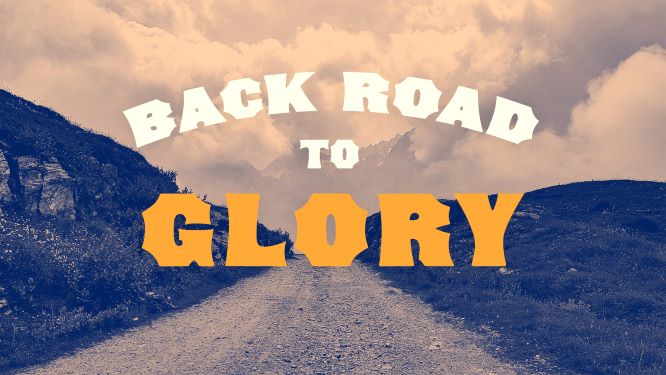 “Like Glue”Matthew 19:1-111.  Read Matthew 19:4-5.  Men and women are meant to live together side-by-side and even become “one flesh” in marriage, but relations are not always easy! In your experience, what are the most glaring differences between you see, perceive, and react in life as opposed to the opposite sex members of your family?2. Read 1 Corinthians 11:11-12. Name one way in which you have softened your heart (or head) in order to enjoy better relations with the opposite sex members of your family? 3. The Pharisees continually ask Jesus questions to “test” him, hoping that his position would put him on the wrong side of public opinion. Can you think of a position on an issue or value that puts most Christians on the wrong side of public opinion?  Is there a Christian value or position that enjoys widespread acceptance?  